Calculus Section 5.6 Inverse Trig Functions
-Develop properties of the six inverse trigonometric functionsNone of the six trig functions have inverses.  Being periodic makes all of them fail to horizontal line test.However, you can ___________________ the domain for the trig functions to allow them to have an inverse.  Inverse Trig Functions and Their Restricted Domains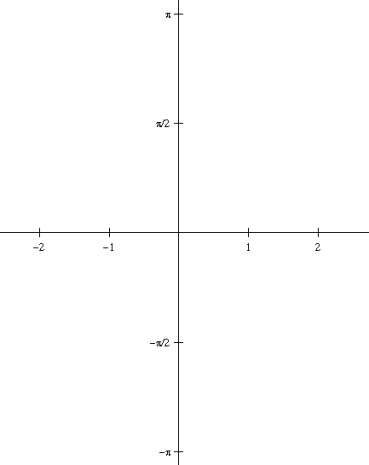 Examples
1) arcsin(-1/2)				2) arccos(0)				3) 			4) arctan(2x – 3) = 						5) Use a calculator to evaluate arccsc(2.590)Using Right Triangles
4) Find cos(arcsin(x))						5) Find 